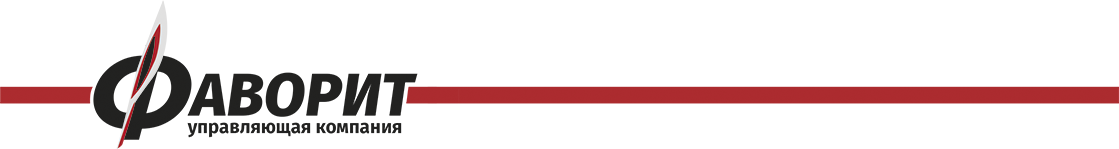 Мы предлагаем продукцию ведущих производителей пластиковых и деревянных окон. УК Фаворит сотрудничает исключительно с производителями, которые владеют собственным производством. Полный контроль качества на всех этапах изготовления - от входного материала до конечного изделия непосредственно на объекте – позволяет предоставить Вам отличное качество по конкурентным ценам на услуги по изготовлению и монтажу окон.Наши менеджеры всегда готовы проконсультировать Вас по всем вопросам, связанным с выбором окон, бесплатно приехав для замера в удобное для Вас время.      Совместно с производителем мы гарантируем:Индивидуальный подход к каждому клиенту.Профессиональные консультации.Привлекательные цены.Кратчайшие сроки выполнения заказа. Высокое качество производимых работ.Сервисное обслуживание.Гарантийное и обслуживание. При выборе окон следует учитывать многие моменты. При затруднении выбора Вы можете воспользоваться помощью консультанта. Наши специалисты всегда помогут Вам!25-79-19Вы делаете один звонок – и мы делаем Вашу жизнь лучше!Мы гарантируем качество своего оборудования, контролируя изготовление на всех стадиях производства от проектной стадии до запуска оборудования. Кроме собственного производства мы успешно сотрудничаем со многими заводами-производителями